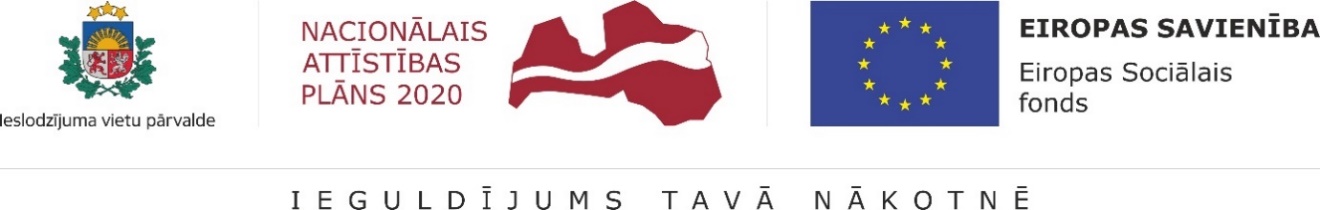 Informācija par aktualitātēm Ieslodzījuma vietu pārvaldes īstenotajā Eiropas Sociālā fonda projektā "Resocializācijas sistēmas efektivitātes paaugstināšana"2020.gada 4.ceturksnī Ieslodzījuma vietu pārvalde turpināja īstenot Eiropas Sociālā fonda projektu  "Resocializācijas sistēmas efektivitātes paaugstināšana"Organizējot, vadot darba grupas, kā arī strādājot pie programmu materiālu papildināšanas, precizēšanas un izveides, projekta pētnieki nodrošināja 6 resocializācijas programmu pilnveidošanu (2 Valsts probācijas dienesta un 4 Ieslodzījumu vietu pārvaldes programmas).Tika izstrādāts instruments (stresa simptomu skala) pētījumu veikšanai par pilnveidoto Stresa mazināšanas programmu, kā arī veikta datu apkopošana pētījumam par pilnveidotās programmas “Pārmaiņām-Jā!” efektivitāti. 12.oktobrī notika seminārs-kovīzija “Motivācijas programmas “Pārmaiņām - Jā!” programmas vadītāju pieredzes apmaiņa”, 10.un 11.novembrī - seminārs – “Ievads apmācībās darbam ar programmu “Esmu apzināts””. Turpinājās Ieslodzījuma vietu pārvaldes risku un vajadzību novērtēšanas (RVN) elektroniskās vides izstrāde.Pētnieki turpināja strādāt pie Dinamisko riska faktoru novērtēšanas skalas pilnveidošanas.  Tika veikta datu izgūšana un anonimizēšana.Sadarbībā ar Valsts probācijas dienesta speciālistiem un konsultantiem turpinājās arī darbs pie nepilngadīgo un jauniešu likumpārkāpēju atbalsta vajadzību un resursu izpētes instrumenta izveides.Ar autoriem no Kanādas  tika noslēgts līgums par diagnosticējošā instrumenta Static-99R izmantošanu Latvijas ieslodzījuma vietās. Šis instruments tiks izmantots darbam ar ieslodzījuma vietās esošiem notiesātiem dzimumnoziedzniekiem. Tika pabeigta arī darbinieku sertifikācija darbam ar VRS un VRS-SO instrumentiem (Vardarbības riska skala un Vardarbības riska skalas dzimumnoziegumu versija).Darba grupa strādāja pie personāla atlases vērtēšanas un testēšanas metožu izstrādes un ieviešanas Augstākā līmeņa vadītāju, Vidējā līmeņa un Zemākā līmeņa amatu grupu kandidātu 3.kārtas atlases kritērijiem. Tika uzsākts darbs pie mācību programmu izstrādes Ieslodzījuma vietu pārvaldes virsnieku  apmācībai. Paredzēts sagatavot drošības, apsardzes un uzraudzības darbinieku apmācību programmas.Informāciju sagatavoja informatīvo pasākumu koordinatore Maruta Bukleviča.